Литературный квест «Ах эти сказки».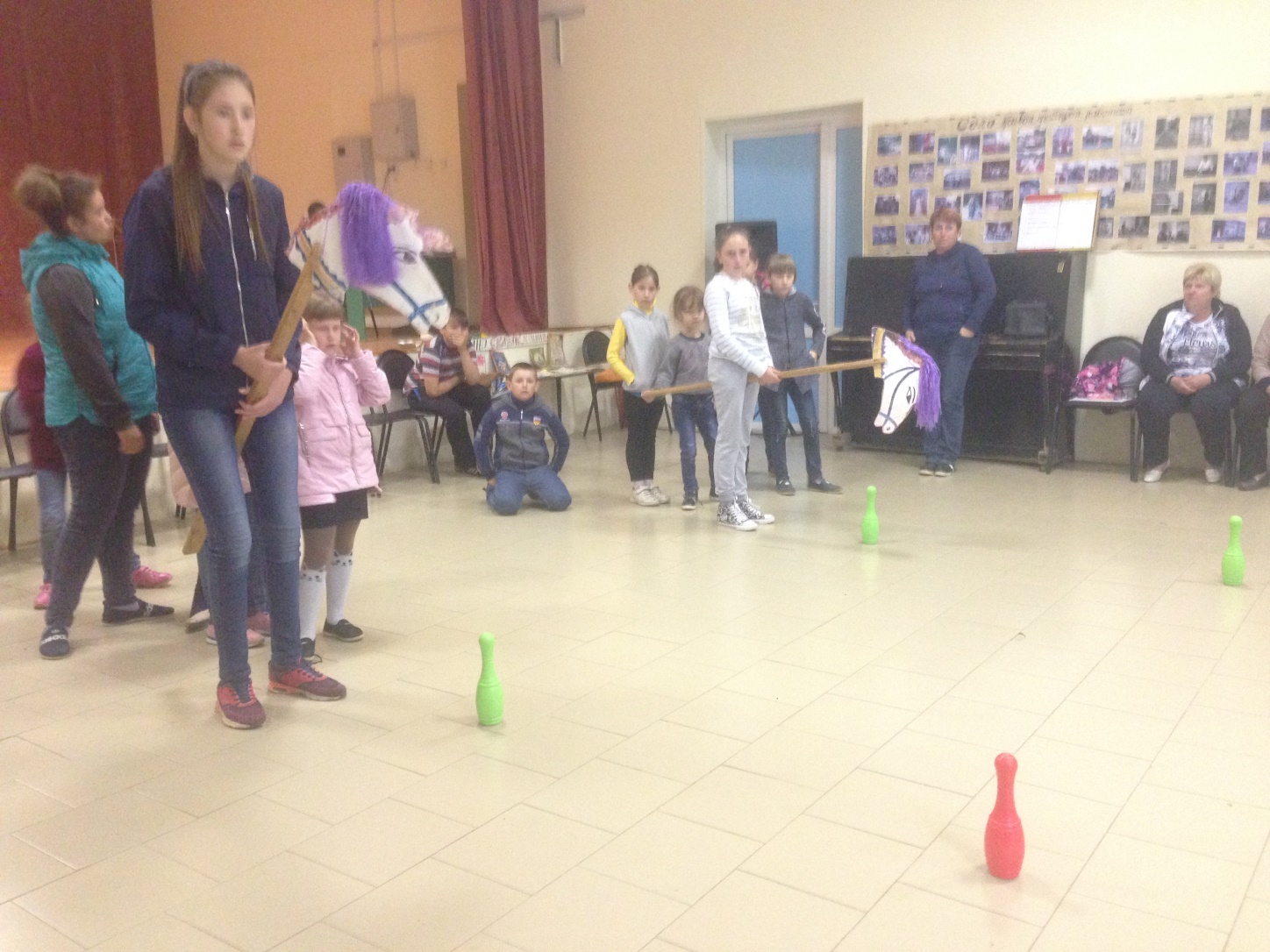 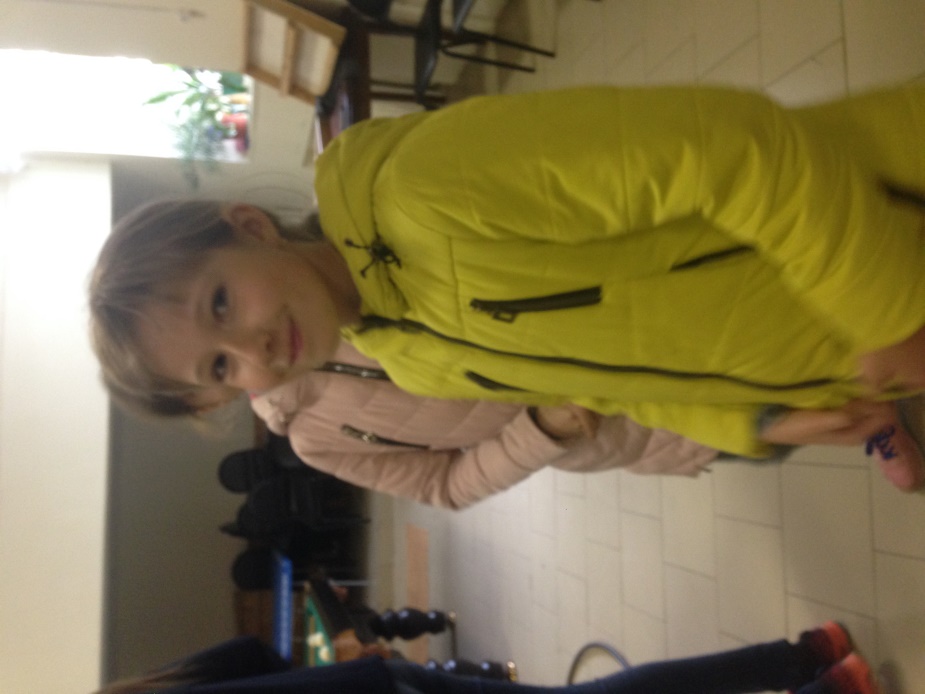 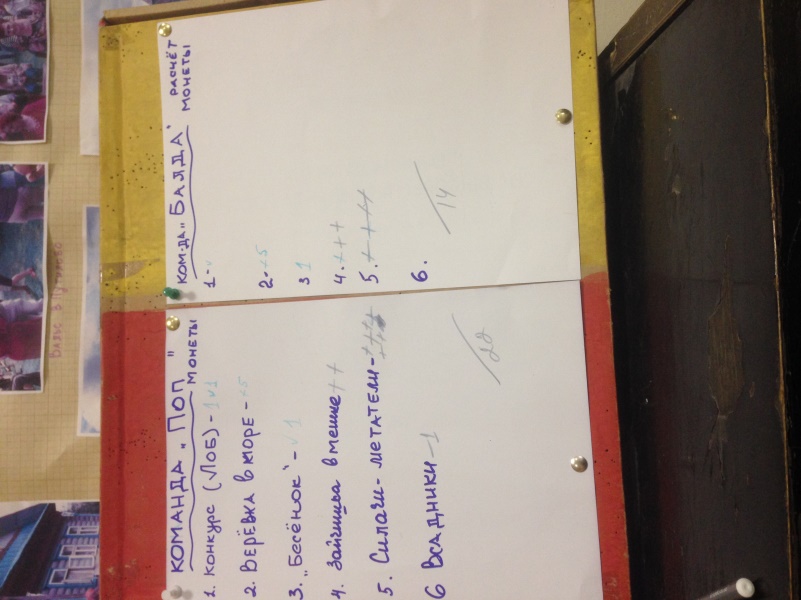 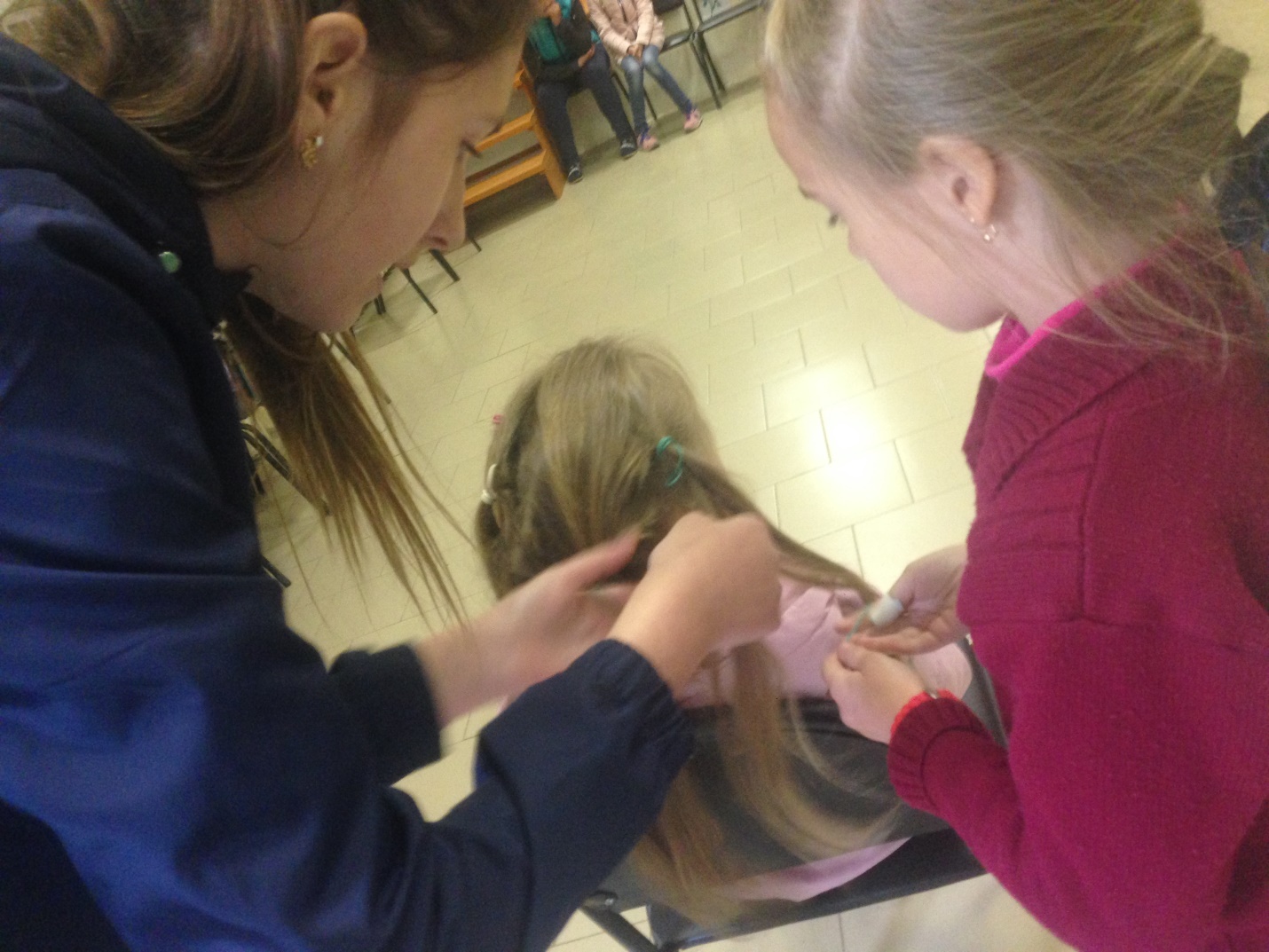 Подведение итогов конкурса рисунков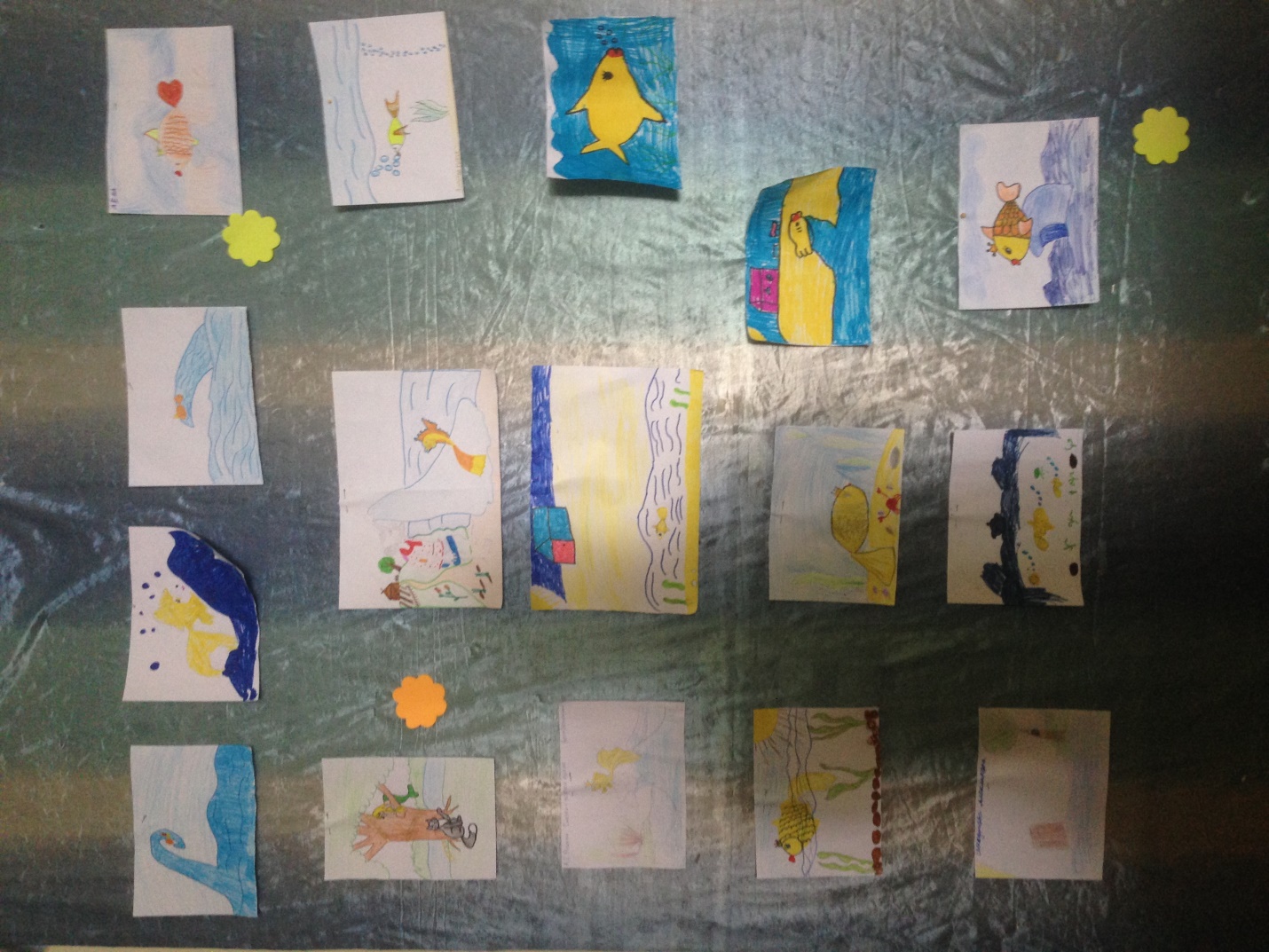 